MÁV Zrt.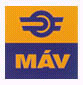 Pályavasúti Beszerzési IgazgatóságAjánlattételi felhívás1./ Az ajánlatkérő neve:MÁV Magyar Államvasutak Zártkörűen Működő Részvénytársaság.Levelezési cím: 			1087 Budapest, Könyves Kálmán körút 54-60.Számlavezető pénzintézete: 	ING Bank Nyrt. BudapestSzámlaszáma: 			13700016-01855023Számlázási cím: 		MÁV Zrt. 1087 Budapest, Könyves Kálmán 54-60.Adószáma: 				10856417-2-44Statisztikai jelzőszáma: 		10856417-5221-114-01Nyilvántartó hatóság: 		Fővárosi Bíróság, mint Cégbíróság Cégjegyzék száma: 			Cg. 01-10-042272Aláírási joggal felruházott: 		Dr. Kovács Krisztián BFIG EVB VezetőKapcsolattartó/Beszerző: 		Szili KárolyTelefon: 				06/30/935-7818Fax: 					06/1 511 7526Email: 				szili.karoly@mav.hu2./	Ajánlatkérés alapvető adatai2.1. Az ajánlatkérés tárgya: „Kézi kiágyazás Szeghalom-Vésztő állomásközben 281+60-285+60 szelvény között” (A munkálatok műszaki tartalmi elemeit részletesen jelen felhívás 1. sz. melléklete tartalmazza.)2.2. Teljesítés helye:MÁV Zrt. Pályavasúti Területi Igazgatóság Szeged területeSzeghalom – Vésztő állomások között 235+00 – 251+00 szelvények, valamint Szeghalom – Vésztő állomások között a 281+60 – 285+60 szelvények között.2.3.	Szerződés meghatározása: Vállalkozási szerződésSzerződéses feltételekSzerződéses feltételek – Karbantartási keretszerződés
Fizetési feltételek:Fizetés módja átutalás, fizetési esedékesség a hiánytalanul megküldött számla kézhezvételétől számított 30. nap. Felek megállapodnak, hogy késedelmes fizetés esetén Vállalkozó a fizetési esedékességet követő naptól a pénzügyi teljesítés napjáig a késedelemmel érintett naptári félév első napján irányadó jegybanki alapkamat 8 százalékponttal növelt összegének megfelelő mértékű késedelmi kamat felszámítására jogosult a Ptk-ban meghatározott feltételekkel.A MÁV Zrt előleget nem biztosít, s egyéb a szerződést biztosító mellékkötelezettség nem terheli és nem ad  fizetési biztosítékot. A Vállalkozó számlája azon a napon számít teljesítettnek, amikor a Megrendelő bankszámláját számlavezető pénzintézete a számla összegével megterheli.Kötbér, kártérítés:A szerződő felek a Vállalkozó nem teljesítése, késedelmes teljesítése, illetve hibás teljesítés esetére kötbérfizetésben állapodnak meg.A kötbér alapja az egyedi megrendelések alapján megállapított nettó összeg. A kötbérről kiállított számviteli bizonylat a terhelőlevél. A Megrendelő a kötbérigényét a Vállalkozó által érvényesített díjkövetelésbe egyoldalú nyilatkozatával beszámíthatja.A kötbér mértéke:késedelem esetén: napi 1 %, de legfeljebb 10% nem teljesítés, meghiúsulás esetén 30 %, hibás teljesítés esetén 15 %.Ha Megrendelő hibás teljesítés esetén kijavítást kér, a kötbér mértéke azonos a késedelemre megállapított mértékkel.Ha a Vállalkozó a várható szerződésszegésről elvárható időben, de legfeljebb a körülmény felmerülésétől számított 48 órán belül nem tájékoztatja a Megrendelőt, úgy az értesítés elmulasztása miatti kötbérként a felek a vételár 1 %-át kötik ki, amely akkor is jár, ha a fél a szerződésszegési felelősség alól magát egyébként kimenti. A kötbér esedékessé válik:késedelmi kötbér esetén, ha a késedelem megszűnik, vagy a póthatáridő lejár, hibás teljesítési kötbér esetén, ha a Megrendelő a hibás teljesítéssel kapcsolatos igényét a Vállalkozónak bejelentette,nem teljesítés és meghiúsulási kötbér esetén, ha a késedelmi kötbér a maximumát elérte, vagy a hibás teljesítés a megadott határidőre kijavításra nem került, illetve a Megrendelő az elállási szándékát a Vállalkozónak bejelentette.A Vállalkozó minden kötbér- és kártérítés-fizetési kötelezettségét köteles 30 napon belül teljesíteni.A Vállalkozó a Szerződés megszegésével okozott kárt köteles megtéríteni, ideértve a szolgáltatás tárgyában keletkezett kárt, a jogosult vagyonában keletkezett egyéb károkat és az elmaradt vagyoni előnyt. Felek a jogosult vagyonában keletkezett károk és az elmaradt vagyoni előny körében megvalósuló károknak tekintik különösen, de nem kizárólagosan a vasúti tevékenységekből, ezen belül a pályahálózat működtetésével, létesítésével, fejlesztésével, üzemeltetésével, karbantartásával, megszűntetésével, a vasútbiztonsággal, a jogszabályokban meghatározott pályavasúti szolgáltatások nyújtásával, illetve ezek elmaradásából következő mindennemű kárt, a vasúti személyszállítással, egyéb vállalkozó vasúti tevékenységgel összefüggő, továbbá a környezeti károk elhárításával összefüggő valamennyi kárt.2.4. A teljesítés ideje: A szerződés a mindkét fél általi aláírástól számított 2019. december 31. dátumig/keretösszeg kimerüléséig hatályos.A teljesítés határideje (adott esetben, ha ismert): 2019. október 30.A munkálatok elvégzését 2019. október 30-ig meg kell valósítani, mert a téli időszakban a kivitelezés nem lehetséges.3./	Az ajánlat benyújtásával kapcsolatos tudnivalók3.1. Az ajánlattétel határideje:		2019. június napja .00 óraA határidőn túl érkezett ajánlatok érvénytelenek! Ajánlatkérő az ajánlatukat késedelmesen benyújtó ajánlattevőtől indokként nem fogad el semmiféle akadályozó körülményt (baleset, csúcsforgalom, parkolási probléma, beléptetési rendszerből eredő késedelem, sorolás, stb.)Az ajánlatokat zárt borítékban kérjük eljuttatni jelen felhívás 3.2. pontjában feltüntetett kapcsolattartó részére, „Kézi kiágyazás Szeghalom-Vésztő állomásközben 281+60-285+60 szelvény között” megjelöléssel.Az esetlegesen felmerülő további műszaki kérdések tisztázása érdekében igény esetén az ajánlatkérő abban az esetben tart helyszíni bejárást, ha azt ajánlattevő a hirdetményben való megjelentetéstől számított 5. napig jelzi Ajánlatkérő kapcsolattartója részére. A helyszíni bejárás ügyében kapcsolattartó személy: Szili Károly beszerzési szakértő (telefonszám: +36-1-511-5021; elektronikus cím: szili.karoly@mav.hu).A helyszíni bejárásról jegyzőkönyv készül, mely minden ajánlattevőnek megküldésre kerül. A helyszíni bejárás időpontjának függvényében az ajánlattételi határidő módosításra kerülhet.3.2. Az ajánlat benyújtásának címe:MÁV Zrt. Beszerzési Főigazgatóság Eszköz- és Vállalkozás Beszerzés,1087 Budapest, Könyves Kálmán krt. 54–60. III/301. szobaKapcsolattartó: 		Szili Károly Telefon: 			+36-1-511-5021Mobil:				+36-30-935-7818E-mail: 			szili.karoly@mav.hu Fax: 				+36-1-511-7526 3.3. Többváltozatú ajánlat tehető/nem tehető.	Részajánlat tétel tehető/kizártAjánlatkérő részajánlat tételi lehetőséget biztosít az alábbiak szerint:1.	rész: Szeghalom – Vésztő állomások között 235+00 – 251+00 szelvények közt2.	rész: Szeghalom – Vésztő állomások között a 281+60 – 285+60 szelvények közöttAjánlattevő az egyes ajánlati részekre vonatkozóan kizárólag teljes körű ajánlatot tehet, a nem teljes körű ajánlat érvénytelen. 4./	Az elbírálás szempontja:Legalacsonyabb összegű ellenszolgáltatásAz ajánlatokat nettó HUF pénznemben kérjük megadni!Az ellenszolgáltatás összege tartalmazza a szerződésszerű teljesítés valamennyi felmerülő – közvetlen és közvetett – költségét, így különösen a nyújtandó szolgáltatás ellenértékét. A megajánlott összegen felül Ajánlattevő semmilyen egyéb ellenszolgáltatásra nem tarthat igényt.5./ Szakmai követelményekJelen felhívás 1. sz. Mellékletében meghatározott műszaki követelményrendszerben foglaltak, valamint a hatályos jogszabályok, és a teljesítés helyén érvényben lévő helyi előírások szerint.Szakmai Alkalmasság:Pénzügyi alkalmasság: -Műszaki alkalmasság: M/1: Alkalmas az ajánlattevő, amennyiben rendelkezik:az ajánlattételi felhívás meghírdetésétől/megküldésétől visszafelé számított 3 évben legalább nettó 8 millió Ft értékben előírások szerint elvégzett, a beszerzés tárgyából (teljes ágyazatcsere földmunkás technológiával) származó referencia munkával.           A referenciakövetelmény több szerződéssel is teljesíthető.M/2:Alkalmas az ajánlattevő, amennyiben rendelkezik:Hitelesített kézi vágánymérővel, kézi vágányemelővel, aláverőkalapáccsal, felépítményi szerszámokkal.M/3:Alkalmas az ajánlattevő, amennyiben rendelkezik:legalább 2 fő Földmunka-, Rakodó- és Szállítógép kezelő OKJ végzettséggel rendelkező szakemberrel.A szakmai alkalmasság igazolásának módja:Csatolandó dokumentumok:A teljesítésbe bevonandó szakemberek megnevezése, végzettségüknek, képzettségüknek ismertetése az alábbiak szerint:a szakemberek bevonására, ismertetésére vonatkozó nyilatkozat, pontosan megjelölve, hogy melyik szakember melyik alkalmassági feltételnek való megfelelés céljából kerül bevonásra;a szakember saját kezűleg aláírt szakmai önéletrajza, olyan részletezettséggel, hogy annak alapján az alkalmasság minimumkövetelményei között előírt feltételek megléte egyértelműen megállapítható legyen;a végzettséget és képzettséget igazoló dokumentumok, a szakember által aláírt, rendelkezésre állási, valamint arra vonatkozó nyilatkozata, hogy az eljárásba történő bevonásáról tudomással bír,az ajánlattevő cégszerűen aláírt nyilatkozata arra vonatkozóan, hogy rendelkezik a munkavégzéshez szükséges gépi felszereléssel, azaz legalább 1 darab hitelesített kézi vágánymérővel, 1 darab kézi vágányemelővel, 1 darab aláverőkalapáccsal, 1 darab felépítményi szerszámokkal.ReferenciaAjánlattevő csatolja ajánlatához az 5.1 pontban felsorolt szempontok alapján kitöltött referencia nyilatkozatot (8. sz. melléklet)Összeférhetetlenségi nyilatkozatAz Ajánlattevő az összeférhetetlenség kezelésére vonatkozóan is nyilatkoznia kell, hogy tulajdonosi szerkezetében, és választott tisztségviselőinek vonatkozásában, vagy alkalmazottjaként sem közvetlen, sem közvetett módon nem áll jogviszonyban MÁV-os tisztségviselővel, az ügyletben érintett alkalmazottal, vagy annak Törvény (Ptk. 685. § (b)) szerint értelmezett közeli hozzátartozójával (7. sz. melléklet).5.3.	Kizáró okokAjánlattevő kizárásra kerül, amennyiben az alábbi kizáró okok bármelyike vele szemben fennáll:végelszámolás alatt áll, vagy az ellene indított csődeljárás vagy felszámolási eljárás folyamatban van;tevékenységét felfüggesztette vagy akinek tevékenységét felfüggesztették;gazdasági, illetőleg szakmai tevékenységével kapcsolatban jogerős bírósági ítéletben megállapított bűncselekményt követett el, amíg a büntetett előélethez fűződő hátrányok alól nem mentesült; illetőleg akinek tevékenységét a jogi személlyel szemben alkalmazható büntetőjogi intézkedésekről szóló 2001. évi CIV. törvény 5. §-a (2) bekezdésének b), illetőleg g) pontja alapján a bíróság jogerős ítéletében korlátozta, az eltiltás ideje alatt, illetőleg ha az ajánlattevő tevékenységét más bíróság hasonló okból és módon jogerősen korlátozta;egy évnél régebben lejárt adó-, vámfizetési vagy társadalombiztosítási járulékfizetési kötelezettségének - a letelepedése szerinti ország vagy az ajánlatkérő székhelye szerinti ország jogszabályai alapján - nem tett eleget, kivéve, ha megfizetésére halasztást kapott;a 2013. június 30-ig hatályban volt, a Büntető Törvénykönyvről szóló 1978. évi IV. törvény szerinti bűnszervezetben részvétel – ideértve a bűncselekmény bűnszervezetben történő elkövetését is –, vesztegetés, vesztegetés nemzetközi kapcsolatokban, hűtlen kezelés, hanyag kezelés, költségvetési csalás, az európai közösségek pénzügyi érdekeinek megsértése vagy pénzmosás bűncselekményt, illetve a Büntető Törvénykönyvről szóló 2012. évi C. törvény XXVII. Fejezetében meghatározott korrupciós bűncselekmények, bűnszervezetben részvétel – ideértve bűncselekmény bűnszervezetben történő elkövetését is –, hűtlen kezelés, hanyag kezelés, költségvetési csalás vagy pénzmosás bűncselekményt, illetve személyes joga szerinti hasonló bűncselekményt követett el, feltéve, hogy a bűncselekmény elkövetése jogerős bírósági ítéletben megállapítást nyert, amíg a büntetett előélethez fűződő hátrányok alól nem mentesült;három évnél nem régebben súlyos, jogszabályban meghatározott szakmai kötelezettségszegést vagy külön jogszabályban meghatározott szakmai szervezet etikai eljárása által megállapított, szakmai etikai szabályokba ütköző cselekedetet követett el;súlyosan megsértette a közbeszerzési eljárás vagy koncessziós beszerzési eljárás eredményeként kötött szerződés teljesítésére e törvényben előírt rendelkezéseket, és ezt a Közbeszerzési Döntőbizottság véglegessé vált, - vagy a Döntőbizottság határozatának megtámadására irányuló közigazgatási per esetén a bíróság jogerős – 90 napnál nem régebben meghozott határozata megállapította.Igazolás módja: Nyilatkozat kizáró okok vonatkozásában. (7. számú melléklet) Ajánlatkérő az 5.3. pontban felsorolt kizáró okok vonatkozásában (amelyekre vonatkozóan értelmezhető) ellenőrzi Ajánlattevő cégkivonatát az elektronikusan elérhető céginformációs szolgálat honlapján, így az ajánlathoz cégkivonat csatolása nem szükséges. A d) pont szerinti kizáró ok fenn nem állását Ajánlatkérő a köztartozásmentes adózói adatbázisban ellenőrzi. Ajánlatkérő az Ajánlattevő 5.3. pont d) bekezdésében szereplő járulékfizetési kötelezettségét ellenőrzi a köztartozásmentes adózói adatbázisban. Amennyiben Ajánlattevő nem szerepel a köztartozásmentes adózói adatbázisban, abban az esetben Ajánlattevőnek az ajánlattételi határidő lejártát megelőző 30 napnál nem régebbi NAV igazolást kell csatolni, mely szerint Ajánlattevőnek nincs egy évnél régebben lejárt adó-, vámfizetési vagy társadalombiztosítási járulékfizetési kötelezettsége - kivétel, ha igazolja, hogy fizetési halasztást kapott.Folyamatban lévő változásbejegyzési eljárás esetén, kérjük, nyújtsa be a cégbírósághoz benyújtott változásbejegyzési kérelmet és az annak érkezéséről a cégbíróság által megküldött igazolást.Egyéni vállalkozó esetében kérjük, nyújtsa be egyéni vállalkozói igazolványát, Alapítvány esetében pedig az Alapító Okiratát egyszerű másolatban.6./	ÁrtárgyalásAz Ajánlatkérő az ajánlatok bontását követően fenntartja a jogot e-árlejtés tartására, melynek időpontjáról az érvényes ajánlatot tevők részére írásban (fax vagy e-mail útján) értesítést küld.Ajánlatkérő nem kíván tárgyalásokat lefolytatni jelen pályázati kiírásban a szerződéses feltételek és szakmai tartalom tekintetében, de fenntartja magának a jogot arra, hogy ettől minden indokolás nélkül eltérjen. Az e-árlejtés tartásáról és annak időpontjáról az Ajánlatkérő írásban (fax vagy e-mail útján) küld értesítést.Ajánlatkérő elektronikus árlejtést (e-aukció) az érvényes ajánlatot benyújtó Ajánlattevők részvételével tart. Az ajánlattevők az ajánlatukat egy elektronikus aukciós felületen tudják megtenni. A felületre történő regisztráció és az e-aukción történő részvétel díjtalan. Az Ajánlatkérő az elektronikus licitet erre jogosult Szolgáltató rendszerének segítségével bonyolítja le.Szolgáltató megnevezése, adatai:Az elektronikus aukció tervezett időpontja: az ajánlattételi határidőt követő 5 munkanapon, hiánypótlás esetén legkésőbb 7 munkanapon belül.Az e-aukció részletes ütemezéséről és eljárási cselekményeiről Ajánlatkérő külön értesítésben tájékoztatja az érvényes ajánlatot benyújtott Ajánlattevőket.Az elektronikus aukciós rendszer nem megfelelő ajánlattevői alkalmazásáért, illetve az esetleges rendszerhibából eredő késedelemért az Ajánlatkérő nem vállal felelősséget.7./ Ajánlat kötelező tartalmi és formai követelményei7.1.	Az ajánlatokat magyar nyelven, 2 példányban (1 eredeti, 1 digitális) zárt, cégjelzéses borítékban kérjük eljuttatni, „Kézi kiágyazás Szeghalom-Vésztő állomásközben 281+60-285+60 szelvény között” megjelöléssel. Eltérés esetén az „eredeti” példány tartalma a mérvadó. A digitális példányban szereplő dokumentumok pdf, a táblázatok szerkeszthető xls, vagy xlsx formátumban kerüljenek leadásra.7.2.	Ajánlatkérő elvárja, hogy az ajánlati ár (nettó ellenszolgáltatási díj) a meghatározott műszaki-szakmai tartalomnak, valamennyi hatályos jogszabálynak és helyi előírásnak megfelelő teljesítés reális ellenértékét jelentse.Az ajánlati ár magában foglalja a meghatározott műszaki-szakmai tartalom megvalósításának teljes ellenértékét (amennyiben szükséges, bele értve a tervezést is), valamint a vállalkozó valamennyi szerződéses kötelezettségét így különösen, de nem kizárólagosan: munka- és anyagköltséget, segédanyagokat, kiszállási díjat, raktározási költséget hatósági eljárási költséget, díjat, illetéket, késedelmi díjat, szerzői vagyoni jogok ellenértékét, jogdíjakat, valamint a teljesítés során felmerülő valamennyi egyéb költséget (pl.: nyomtatványok, irodaszerek).Az ajánlati árat nettó magyar forintban (HUF) kell megadni, az nem köthető semmilyen más külföldi fizetőeszköz árfolyamához.7.3.	Az ajánlatot egybefűzve kell beadni, olyan módon, hogy abból állagsérelem nélkül lapot kivenni ne lehessen. Az ajánlat valamennyi oldalát folyamatos sorszámozással kell ellátni.7.4.	Az Ajánlattevő részéről az aláírásra jogosult személynek az eredeti ajánlatban a nyilatkozatokat cégszerű aláírásával kell ellátnia. Az ajánlat többi oldalát (az ajánlat minden, szöveget tartalmazó oldalát) pedig az aláírásra jogosult személyeknek, vagy az általa erre felhatalmazott személy(ek)nek szignálnia kell.7.5.	Ajánlattevő ajánlatában nyilatkozzon arról, hogy az ajánlatkérés feltételeit elfogadja és magára nézve kötelezőnek tekinti.(2. számú melléklet)7.6.	Ajánlattevő köteles kitölteni az „Ajánlattételi lapot”, melyet az ajánlat első lapjaként kérünk becsatolni (lásd 3. számú melléklet).7.7.	 Amennyiben Ajánlattevő ajánlatát nem a 7. pontban előírt formai vagy tartalmi követelményeknek megfelelően nyújtja be, úgy Ajánlatkérő az ajánlatot érvénytelennek tekinti, és az elbírálás további szakaszában nem veszi figyelembe. 7.8.	Ajánlattevő köteles csatolni aláírási címpéldánya egyszerű másolatát, valamint kizárólag abban az esetben, ha nem az aláírásra jogosult írja alá az ajánlatot, vagy vesz részt a tárgyaláson, illetve írja alá a szerződést, az aláírásra jogosulttól származó, cégszerűen aláírt eredeti meghatalmazást.7.9.	Az ajánlattevő köteles ajánlatához teljességi nyilatkozatot csatolni (lásd 5. számú melléklet)8./	Egyéb információk:8.1. 	Az ajánlati kötöttség időtartama: az ajánlattételi határidő lejártától számított 90 nap.8.2. 	A számla ellenértékét a Megrendelő a képviselője által igazolt, helyesen kiállított számla kézhezvételétől számított 30. naptári napon belül átutalással egyenlíti ki. Vállalkozó Megrendelő késedelmes fizetése esetén a fizetés esedékességét követő naptól a pénzügyi teljesítés napjáig a késedelemmel érintett naptári félév első napján érvényes jegybanki alapkamat nyolc százalékponttal növelt értékének megfelelő késedelmi kamat felszámolására jogosult a Ptk.-ban meghatározott feltételekkel.8.3. 	Ajánlatkérő nyilvános ajánlati bontást nem tart. Ajánlattevők által benyújtott ajánlatok bírálati szempont szerinti tartalmi elemeit az Ajánlatkérő az elektronikus aukcióra történő felhívásban közli az Ajánlattevőkkel.8.4.	Ajánlatkérő a megfelelő ajánlatok elkészítése érdekében a gazdasági szereplők erre vonatkozó igénye esetén helyszíni bejárást tart.A helyszíni bejárásra vonatkozó igényt a gazdasági szereplőknek legkésőbb 2019. június 12. 10:00-ig kell jelezniük a szili.karoly@mav.hu email címre.A helyszíni bejárás időpontjának függvényében az ajánlattételi határidő módosításra kerülhet.8.5.		Az ajánlatkérő felhívja az ajánlattevőket, hogy regisztráljanak a MÁV Csoport Szállítói Minősítési Rendszerében (http://www.mavcsoport.hu/mav-csoport/szallitominosites)Amennyiben az ajánlattevő még nem regisztrált, a regisztrációs kérdőívek és a regisztrációs útmutató elérhető az alábbi címen: http://www.mavcsoport.hu/file/20941/download?token=NGI9mnnAjánlatkérő tájékoztatja Ajánlattevőt a személyes adatok kezelésére vonatkozó adatkezelési tájékoztató elérhetőségéről: (https://www.mavcsoport.hu/mav-csoport/adatkezelesi-tajekoztatok (https://www.mavcsoport.hu/mav-csoport/adatkezelesi-tajekoztatok)8.6. 	Ajánlatkérő a hiánypótlás lehetőségét teljes körűen biztosítja. Hiánypótlás során az ajánlat nem módosulhat, azonban az ajánlat érvényességéhez szükséges dokumentumokat lehet benyújtani. Hiánypótlásban olyan adat, információ, dokumentum nem pótolható, amely az ajánlati árat befolyásolja, módosítja. Hiánypótlás során ajánlatkérő által nem kért dokumentumok is pótolhatóak. Hiánypótlási lehetőség nem vonatkozik a Felolvasólap benyújtására, valamint nem teljes körű árajánlat esetén az árajánlat kiegészítésére! A hiánypótlás vagy a hiánypótlás keretében kért felvilágosítás kérés határidőre való nem teljesítése esetén Ajánlatkérő kizárólag az eredeti ajánlatot veheti figyelembe az ajánlatok elbírálása során. 8.7.	Az eljárással kapcsolatos információt kizárólag írásban lehet kérni a jelen ajánlattételi felhívás 1. pontjában megjelölt kapcsolattartótól.8.8.	Érvénytelen az ajánlat, ha:az ajánlattételi határidőn túl érkezik; a pályázatban kért igazolások, nyilatkozatok és egyéb csatolandó dokumentumok nem, vagy nem megfelelő módon igazolják Ajánlattevő alkalmasságát, illetve a kizáró okok fennállásának hiányát;ajánlattevő a kizáró okok hatálya alatt áll;a pályázatban kért igazolásokat és nyilatkozatokat Ajánlattevő a hiánypótlási felhívás ellenére sem nyújtja be a megadott határidőre az ajánlattételi felhívásnak megfelelően;adóhatósági eljárás alapján az Ajánlattevő felfüggesztett adószámmal rendelkezik;az ajánlati felhívásban és mellékleteiben, illetve az irányadó jogszabályokban előírt követelményeknek nem felel meg, illetve az előírt feltételeket Ajánlattevő nem tudja igazolni, teljesíteni;Ajánlattevő a nyújtandó szolgáltatás tulajdonságait, illetve a vonatkozó ellenszolgáltatást nem egyértelműen határozta meg, vagy azokat más ajánlatához vagy feltételhez kötötte;az ajánlati felhívásban és mellékleteiben nevesített tartalom tekintetében Ajánlattevő nem ad teljes körű ajánlatot;ha az Ajánlattevő az ajánlatához nem csatolja a cégszerűen aláírt, hiánytalanul kitöltött felolvasólapot eredetiben;az Ajánlattevő ajánlata nem teljes körű vagy, ha az ajánlattevő több változatú ajánlatot tett;aránytalanul alacsony ellenszolgáltatást tartalmaz;az ajánlatban valótlan adat vagy nyilatkozat szerepel;amennyiben Ajánlattevő elmulasztja a szerződési feltételekkel kapcsolatos elfogadó nyilatkozatát becsatolni;az Ajánlattevő nem tett részletes és kötelező erejű jognyilatkozatokat az ajánlatával kapcsolatban, azzal kapcsolatban nem vállalt ajánlati kötöttséget;az ajánlat a fentieken túlmenően nem felel meg az ajánlattételi felhívásban, valamint a jogszabályokban foglaltaknak.Az Ajánlattevők az ajánlatkérő azon döntése kapcsán, mely ajánlatukat érvénytelennek minősíti, sem jogorvoslatra, sem semmilyen kártérítésre, kártalanításra vagy egyéb megtérítési igény érvényesítésére nem jogosultak.Ajánlattevő jogosult a jelen beszerzési eljárást, az eljárás bármely szakaszában, indoklás nélkül eredménytelenné nyilvánítani.8.9.	A jelen ajánlati felhívásban nem részletezett kérdésekben az ajánlattételi felhívás, szerződéstervezet és a vonatkozó hatályos jogszabályok az irányadóak.8.10.	Ajánlatkérő a nyertes ajánlattevő visszalépése esetén a második legkedvezőbb ajánlatot benyújtó Ajánlattevővel köthet szerződést. 8.11.	Az ajánlatnak tartalmaznia kell kifejezetten és különösen az ajánlati felhívás szerinti igazolásokat és nyilatkozatokat.8.12.	Jelen ajánlattételi felhívás nem jelent az Ajánlatkérő részéről szerződéskötési kötelezettséget. Az Ajánlatkérő külön indokolási kötelezettség nélkül bármikor dönthet úgy, hogy jelen beszerzési eljárásban nem hirdet eredményt, illetőleg nem köt szerződést. Az ajánlatkérés visszavonásából, illetve eredménytelenné nyilvánításából eredő károkért, költségekért, elmaradt haszonért Ajánlatkérő semmilyen felelősséget nem vállal. Az ajánlatkérőt nem terheli szerződéskötési kötelezettség különösen akkor, ha az ajánlatkérő által működtetett szállítói minősítés során a nyertes ajánlattevő „nem megfelelt” minősítést kapott8.13.	A pályázattal kapcsolatos kérdésekre a magyar jog irányadó, a pályázattal kapcsolatos jogviták rendezésére a polgári perrendtartásról szóló 1952. évi III. törvény rendelkezései szerint hatáskörrel és illetékességgel rendelkező bíróság jogosult.8.14.	Az eljárás nyelve: magyar	Amennyiben az ajánlatban idegen nyelvű dokumentum szerepel, annak azzal tartalmában megegyező magyar nyelvű fordítását is csatolni kell az ajánlathoz. Ajánlatkérő elfogadja a nem magyar nyelven benyújtott dokumentumok ajánlattevő általi – cégszerűen aláírt – felelős fordítását is. Amennyiben a magyar és az idegen nyelvű változat között eltérés van, úgy a magyar változat az irányadó. A nem magyar nyelven benyújtott ajánlatok magyar nyelvre történő felelős fordítását az ajánlattevő köteles vállalni, illetve az így felmerülő költséget ajánlattevő köteles viselni.Mellékletek:Műszaki leírás, árazatlan költségvetésFedlapFelolvasólapAjánlattevői nyilatkozatTeljességi nyilatkozatNyilatkozat kizáró okokrólAjánlattevői nyilatkozat az összeférhetetlenségrőlNyilatkozat a megfelelő referenciákrólNyilatkozat a teljesítésbe bevonni kívánt szakemberek vonatkozásábanNyilatkozat az erőforrások rendelkezésre állásárólAjánlattevői adatlapszámú melléklet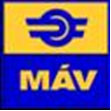 MÁV Magyar Államvasutak Zrt.1087 Budapest, Könyves Kálmán krt. 54-60.MŰSZAKI LEÍRÁS„Kézi kiágyazás Szeghalom-Vésztő állomásközben 281+60-285+60 szelvény között”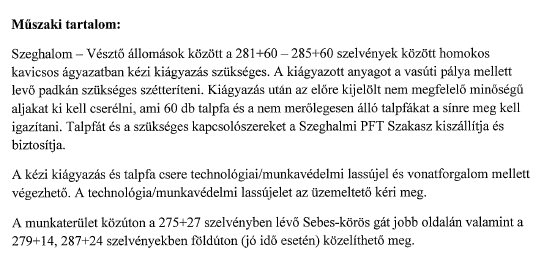 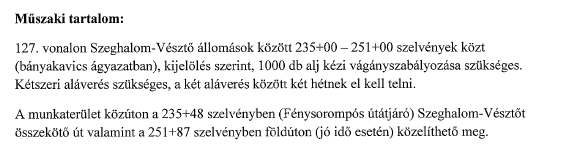 sz. mellékletAz ajánlat fedlapja“Eredeti”Az ajánlat ……. számozott oldalt tartalmaz.AJÁNLAT A MÁV Magyar Államvasutak Zártkörűen Működő Részvénytársaság (MÁV Zrt.) által „Kézi kiágyazás Szeghalom-Vésztő állomásközben 281+60-285+60 szelvény között”tárgyában indított beszerzési eljárásbanAjánlattevő:Neve:  Székhelye:  Kapcsolattartó:Neve:  Beosztása:  Telefonszáma:  Fax száma:  E-mail címe:  Kelt: …………….., 20…. ………………. hó ….... napsz. mellékletAJÁNLATI ADATLAP (FELOLVASÓLAP)A beszerzési eljárás megnevezése: …………………….Értékelésre kerülő tartalmi elem:rész: Szeghalom – Vésztő állomások között 235+00 – 251+00 szelvények köztAjánlati ár (nettó összeg HUF): nettó ………….. Ft +ÁFA (azaz …………. forint + ÁFA)rész: Szeghalom – Vésztő állomások között a 281+60 – 285+60 szelvények közöttAjánlati ár (nettó összeg HUF): nettó ………….. Ft +ÁFA (azaz …………. forint + ÁFA)Jelen nyilatkozatot és a teljes ajánlatot az Ajánlattevő cégjegyzésre jogosult képviselője/meghatalmazottja írja alá.Keltezés: (helység, év, hónap, nap)4. sz. melléklet A j á n l a t t e v ő i   n y i l a t k o z a tAlulírott …………………………, mint a(z) ……(cégnév, székhely)……. cégjegyzésre jogosult képviselője – az ajánlatkérésben és a szerződéstervezetben foglalt valamennyi formai és tartalmi követelmény gondos áttekintése után – kijelentem, hogy az ajánlatkérésben és a szerződéses feltételekben foglalt előírást  megismertük, megértettük, azokat jelen nyilatkozattal elfogadjuk, és nyertességünk esetén a szerződést aláírjuk.Kijelentem, hogy ajánlatomhoz az ajánlattételi határidőtől számított 90 napig kötve vagyok.Jelen nyilatkozatot a MÁV Zrt., mint Ajánlatkérő által a „Kézi kiágyazás Szeghalom-Vésztő állomásközben 281+60-285+60 szelvény között” tárgyú beszerzési eljárás során, az ajánlat részeként teszem.Keltezés (helység, év, hónap, nap)………..……………….(cégszerű aláírás)5. sz. melléklet TELJESSÉGI NYILATKOZATmelyben a Vállalkozó alulírott ……………………………. (név), cégjegyzésre jogosult képviselője kijelenti, hogy a MÁV Zrt. által „Kézi kiágyazás Szeghalom-Vésztő állomásközben 281+60-285+60 szelvény között” tárgyban kiírt eljárásban kiadott ajánlattételi dokumentációt, a rendelkezésére bocsátott műszaki dokumentációban rögzítetteket megismerte, az abban foglaltakat megvalósításra alkalmasnak ítéli, továbbá ezen dokumentumok, ismeretében árajánlatát a teljes körű megvalósítására adja. Tudomásul veszi, hogy az elszámolás során az ajánlati kiírás, a tervek, valamint a feltett kérdés-válaszok bármelyikében rögzített munkanemek esetében azok be nem árazásából eredő többlet, valamint mennyiségi többlet elszámolására lehetőség nincs.Dátum: …………………………								………….………………………								(cégszerű aláírás)6. sz. melléklet NYILATKOZAT A KIZÁRÓ OKOKRÓLAlulírott ………………………………………………………… az alábbi nyilatkozatot teszem:Az alábbiakban részletezett kizáró okok velem szemben nem állnak fenn:végelszámolás alatt áll, vagy az ellene indított csődeljárás vagy felszámolási eljárás folyamatban van;tevékenységét felfüggesztette vagy akinek tevékenységét felfüggesztették;gazdasági, illetőleg szakmai tevékenységével kapcsolatban jogerős bírósági ítéletben megállapított bűncselekményt követett el, amíg a büntetett előélethez fűződő hátrányok alól nem mentesült; illetőleg akinek tevékenységét a jogi személlyel szemben alkalmazható büntetőjogi intézkedésekről szóló 2001. évi CIV. törvény 5. §-a (2) bekezdésének b), illetőleg g) pontja alapján a bíróság jogerős ítéletében korlátozta, az eltiltás ideje alatt, illetőleg ha az ajánlattevő tevékenységét más bíróság hasonló okból és módon jogerősen korlátozta;egy évnél régebben lejárt adó-, vámfizetési vagy társadalombiztosítási járulékfizetési kötelezettségének - a letelepedése szerinti ország vagy az ajánlatkérő székhelye szerinti ország jogszabályai alapján - nem tett eleget, kivéve, ha megfizetésére halasztást kapott;a 2013. június 30-ig hatályban volt, a Büntető Törvénykönyvről szóló 1978. évi IV. törvény szerinti bűnszervezetben részvétel – ideértve a bűncselekmény bűnszervezetben történő elkövetését is –, vesztegetés, vesztegetés nemzetközi kapcsolatokban, hűtlen kezelés, hanyag kezelés, költségvetési csalás, az európai közösségek pénzügyi érdekeinek megsértése vagy pénzmosás bűncselekményt, illetve a Büntető Törvénykönyvről szóló 2012. évi C. törvény XXVII. Fejezetében meghatározott korrupciós bűncselekmények, bűnszervezetben részvétel – ideértve bűncselekmény bűnszervezetben történő elkövetését is –, hűtlen kezelés, hanyag kezelés, költségvetési csalás vagy pénzmosás bűncselekményt, illetve személyes joga szerinti hasonló bűncselekményt követett el, feltéve, hogy a bűncselekmény elkövetése jogerős bírósági ítéletben megállapítást nyert, amíg a büntetett előélethez fűződő hátrányok alól nem mentesült;három évnél nem régebben súlyos, jogszabályban meghatározott szakmai kötelezettségszegést vagy külön jogszabályban meghatározott szakmai szervezet etikai eljárása által megállapított, szakmai etikai szabályokba ütköző cselekedetet követett el.súlyosan megsértette a közbeszerzési eljárás  vagy koncessziós közbeszerzési eljárás  eredményeként kötött  szerződés teljesítésére e törvényben előírt rendelkezéseket és azt a Közbeszerzési döntőbizottság véglegessé vált,- vagy a Döntőbizottság határozatának megtámadására  irányuló  közigazgatási per esetén  a bíróság jogerős - 90 napnál  nem régebben meghozott határozata megállapítottaJelen nyilatkozatot a MÁV Zrt., mint Ajánlatkérő által „Kézi kiágyazás Szeghalom-Vésztő állomásközben 281+60-285+60 szelvény között” tárgyú beszerzési eljárás során az ajánlat részeként teszem.Keltezés (helység, év, hónap, nap)………………………….(cégszerű aláírás)7. sz. melléklet Ajánlattevői nyilatkozat az összeférhetetlenségrőlAlulírott 	, mint a(z)	(székhely: 	) Ajánlattevő nyilatkozattételre jogosult képviselője nyilatkozom az összeférhetetlenség kezelésére vonatkozóan, hogy Vállalkozásunk tulajdonosi szerkezetében, és választott tisztségviselőinek vonatkozásában, vagy alkalmazottjaként sem közvetlen, sem közvetett módon nem áll jogviszonyban MÁV-os tisztségviselővel, az ügyletben érintett alkalmazottal, vagy annak Ptk. 8:1.§-a szerint értelmezett közeli hozzátartozójával. Jelen nyilatkozatot a MÁV Zrt., mint Ajánlatkérő által „Kézi kiágyazás Szeghalom-Vésztő állomásközben 281+60-285+60 szelvény között” tárgyú beszerzési eljárásban az ajánlat részeként teszem.Keltezés (helység, év, hónap, nap)………………………….(cégszerű aláírás)8. sz. melléklet NYILATKOZAt AMEGFELELŐ REFERENCIÁKRÓLAlulírott …………………….. , mint a(z) ....................................................... (név, székhely) ajánlattevő jelen eljárásban nyilatkozattételre jogosult képviselője nyilatkozom, hogy az ajánlatkérő " Kézi kiágyazás Szeghalom-Vésztő állomásközben 281+60-285+60 szelvény között " tárgyú beszerzési eljárásban referenciaként cégünk alábbi munkáit jelöli meg:Jelen nyilatkozatot a MÁV Zrt., mint Ajánlatkérő által a 37921/2018/MAV isz. „Kézi kiágyazás Szeghalom-Vésztő állomásközben 281+60-285+60 szelvény között” tárgyú ajánlatkérésben, az ajánlat részeként teszem.Keltezés: (helység, év, hónap, nap)9. sz. melléklet NYILATKOZAT A TELJESÍTÉSBE BEVONNI KÍVÁNT SZAKEMBEREK VONATKOZÁSÁBANAlulírott …………………………………….., mint a(z) ……….………….……….. (cégnév) …………………………………….… (székhely) ajánlattevő cégjegyzésre jogosult képviselője/meghatalmazottja nyilatkozom, hogy a teljesítésbe az alábbiakban megnevezett szakember(eke)t kívánom bevonni: 1.) Szakember neve: Szakember képzettsége, végzettsége: Végzettséget igazoló dokumentum nyilvántartási száma:Nyilvántartási száma:2.) Szakember neve: Szakember képzettsége, végzettsége: Végzettséget igazoló dokumentum nyilvántartási száma:Nyilvántartási száma:A fent megnevezett szakember(ek) szakmai tapasztalatának ismertetését, a jelen nyilatkozat mellékletét képező szakmai önéletrajzok tartalmazzák.Jelen nyilatkozatot a MÁV Zrt., mint ajánlatkérő által „Kézi kiágyazás Szeghalom-Vésztő állomásközben 281+60-285+60 szelvény között” tárgyban megindított beszerzési eljárásban benyújtott ajánlat részeként teszem.Keltezés (helység, év, hónap, nap)…………..………………….(cégszerű aláírás)10. számú mellékletNYILATKOZAT AZ ERŐFORRÁSOK RENDELKEZÉSRE ÁLLÁSÁRÓLAlulírott …………………………………….., mint a(z) …………….…………….. (cégnév) ……………………………………………. (székhely) ajánlattevő cégjegyzésre jogosult képviselője/meghatalmazottja nyilatkozom, hogy a feladat teljesítéséhez szükséges erőforrások a szerződés teljes időtartama alatt rendelkezésre fognak állni, azaz legalább 1 darab hitelesített kézi vágánymérővel, 1 darab kézi vágányemelővel, 1 darab aláverőkalapáccsal, 1 darab felépítményi szerszámokkal..Jelen nyilatkozatot a MÁV Zrt., mint ajánlatkérő által „Kézi kiágyazás Szeghalom-Vésztő állomásközben 281+60-285+60 szelvény között” tárgyban megindított beszerzési eljárásban benyújtott ajánlat részeként teszem.Keltezés (helység, év, hónap, nap)…………..………………….(cégszerű aláírás)11. számú mellékletAjánlattevői adatlapAjánlattevő neve:	
Ajánlattevő székhelye (lakóhelye):	Levelezési címe:	
Adószáma:					
Cégjegyzék száma:Statisztikai jelzőszáma:				
Számlavezető pénzintézetének neve:			
Bankszámlaszáma:Cégjegyzésre jogosult vagy meghatalmazott képviselő(k) neve:	
Kapcsolattartó neve:			
Telefon/Telefax száma:										
E-mail:	Jelen nyilatkozatot a MÁV Zrt., mint ajánlatkérő által „Kézi kiágyazás Szeghalom-Vésztő állomásközben 281+60-285+60 szelvény között” tárgyban megindított beszerzési eljárásban benyújtott ajánlat részeként teszem.Keltezés (helység, év, hónap, nap)…………..………………….(cégszerű aláírás)Cégnév:Electool Hungary Kft.Iroda:	1123 Budapest, Alkotás utca 53. MOM Park C ép. III. em.Cégjegyzékszám:01-09-711910E-mail:info@electool.comTelefonszám (Helpdesk):+36-1-8-555-999Faxszám:+36-1-239-98-96Ajánlattevő neveSzékhelyeKözös ajánlattételt vezető neveSzékhelyeKözös ajánlatot tevő tag neveSzékhelyeKapcsolattartó személy neve, telefon/telefaxszáma/e-mail címe:….........................................Szerződést kötő másik fél megnevezése (címe, kapcsolattartó neve, elérhetősége)A szolgáltatás megnevezéseEllenszolgáltatás összege (HUF)Szerződés teljesítésének ideje(év, hónap,)(ajánlattételi felhívás megküldésétől visszafelé számított 3 évben)1.2.…..............................................cégszerű aláírás